PROGRAM XIV KONFERENCJI  NAUKOWO-SZKOLENIOWEJ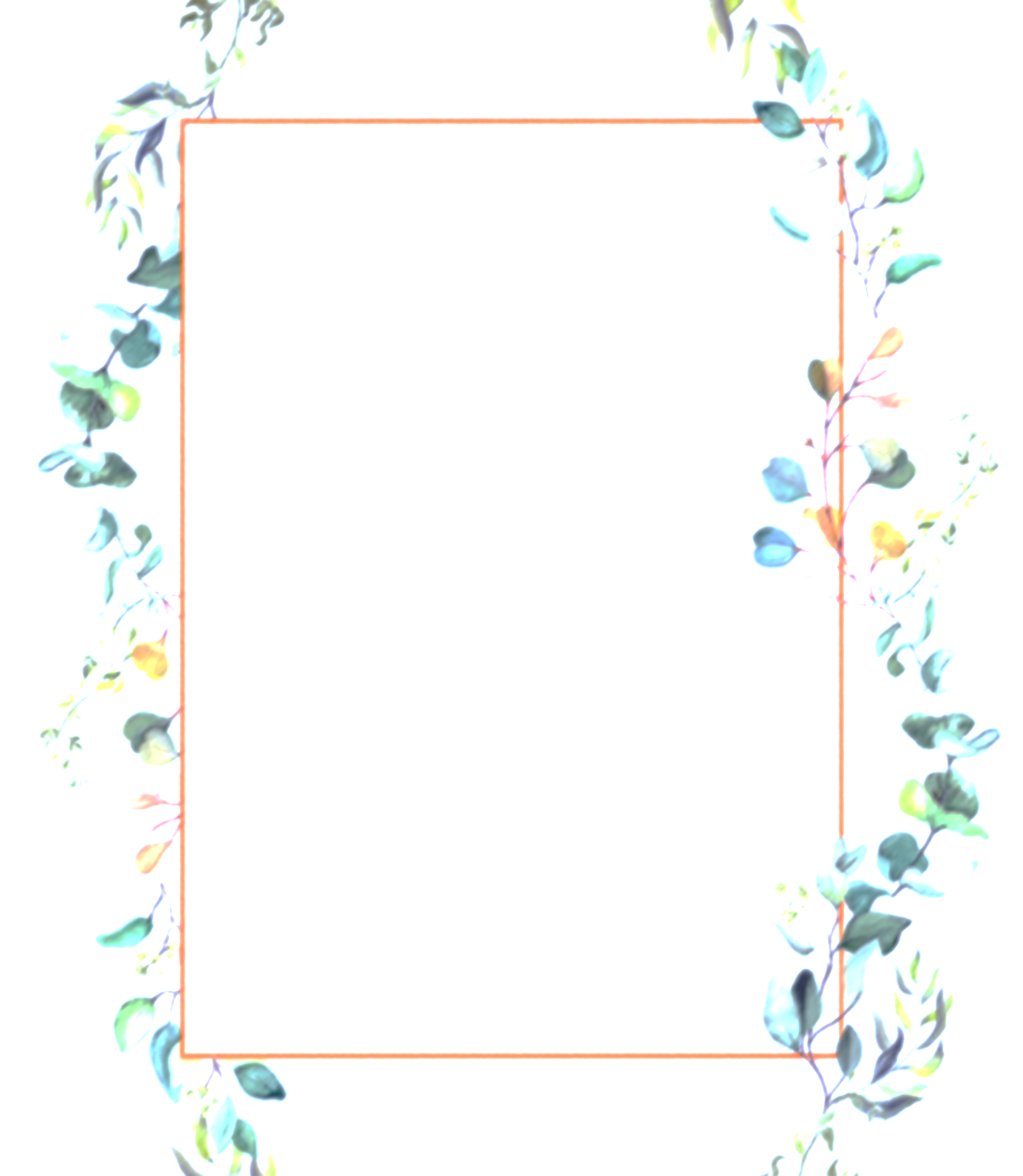 Organizator: Katedra Żywienia Klinicznego i Dietetyki,  SKN Dietetyki i Żywienia Klinicznego , Gdański Uniwersytet Medyczny  Termin:  20.04.2024 r. Miejsce: hotel Scandic , Podwale Grodzkie 9, 80-895 Gdańsk8.30   Rejestracja9.00-9.10 Przywitanie gości, prelegentów prof. dr hab. n.med. Sylwia Małgorzewicz, dr Edyta Wernio, dr hab. Marcin Folwarski	9.10-10.05  Sesja 1: Jejunostomia odżywcza - bolączki klinicystyPrzewodniczący: prof. Sylwia Małgorzewicz, prof. Jarosław Kobiela 9.10 Czy można zapobiec utracie masy ciała u pacjenta z wyłonioną mikroprzetoką odżywczą ?	      Dr hab.n.med. Marcin Folwarski  9.25 Profil pacjenta z wyłonionym jelitowym dostępem żywieniowym. Kogo właściwie żywimy?           Dr n.med. Jacek Szopiński  9.40 Nierozwiązany problem nawodnienia pacjentów z jejunostomią odżywczą w opiece długoterminowej 	      Dr  Tomasz Buczek 9.55  Dyskusja10.10 -11.05 Sesja 2:  Sesja bariatryczna Przewodniczący: dr Anna Dardzińska, prof. Monika Proczko-Stepaniak10.10 Konsekwencje zaburzeń odżywiania po zabiegu bariatrycznym            Mgr Aleksandra Budny 10.25 Prehabilitacja pacjentów z chorobą otyłościową             Dr n. med. Marta Stankiewicz 10.40 Żywienie okiem chirurga bariatrycznego - doświadczenia własne           Dr n. med. Maciej Wilczyński  10.55  Dyskusja11.15- 11.45 Przerwa kawowa 11.45-12.40 Sesja 3: Żywienie w gastroenterologiiPrzewodniczący: dr hab.  Marcin Folwarski, dr Marek Guzek 11.45 Żywienie w ostrym i przewlekłym zapaleniu trzustki - wytyczne ESPEN           Dr hab. med. Dorota Mańkowska-Wierzbicka  12.00 Podaż białka u pacjentów z marskością wątroby w świetle EBM           Dr n.med. Magdalena Stojek 12.15 Wpływ stylu życia na ryzyko zaostrzenia IBD              Dr n. med. Katarzyna Gładyś-Cieszyńska12.30 Dyskusja13.00-13.55 Sesja 4: Sesja metabolicznaPrzewodniczący: dr hab. Magdalena Skotnicka, dr hab.  Zdzisław Kochan13.00 Czy Akkermansia muciniphila odchudza?                         Prof. Karolina Skonieczna-Żydecka 13.15 Wykorzystanie średniołańcuchowych kwasów tłuszczowych w praktyce klinicznej             Dr n.med. Magdalena Milewska 13.30 Błonnik rozpuszczalny w wodzie- kiedy zalecić pacjentowi?            Mgr Natalia Szupryczyńska 13.45 Dyskusja 14.00 Zakończenie- podsumowanie, podziękowania , zaproszenie na sesję studencką oraz warsztaty 14.15-15.15   Warsztaty (3 grupy, rotacyjnie, 15-20 min przy jednym stanowisku) Żywienie pozajelitowe z wykorzystaniem  worków RTU Praktyczne aspekty oceny masy i funkcji mięśni szkieletowychŻywienie dojelitowe dla dietetyków14.15-14.45 Sesja Studencka           14.15 Nawyki żywieniowe pacjentów z chorobą Leśniowskiego- Crohna- wyniki własne                       Lic. Nina Kimilu            14.25  Julia Grotnik (temat do ustalenia)            14.35  Rola alaniny w prewencji utraty masy mięśniowej                        Lic. Mateusz Chwesiuk 